Регистрационная формаМеждународной научной конференции «Проблемы гидрометеорологического обеспечения  хозяйственной деятельности в условиях изменяющегося климата». Минск, 
21-24 апреля 2015 г.Фамилия____________________________Имя________________________________Отчество____________________________Ученая степень_______________________Ученое звание________________________Должность___________________________Учреждение_________________________Адрес_______________________________Телефон_____________________________Факс________________________________E-mail_______________________________Название доклада, основной докладчик___________________________Направление_________________________(    ) Устный доклад(    ) Стендовый(    ) Заочное участие Конференция состоится по адресу: 220050, Минск, пр. Независимости, 4, Белорусский государственный университет, географический факультет (ул. Ленинградская 16.Публикация трудов конференцииМатериалы принятых докладов планируется опубликовать к открытию конференции. Оргкомитет оставляет за собой право отклонять доклады не соответствующие требованиям и редактировать представленные материалы. Доклады, представленные позднее указанного срока приниматься не будут. Допускается представление не более двух докладов от одного автора, причем второй может быть подготовлен в соавторстве. Заявку на участие в конференции и материалы направить до 25 февраля по электронной почте в адрес ученого секретаря.Материалы направлять по адресу:220050, Минск, пр. Независимости, 4, Белорусский государственный университет, географический факультет. E-mail: lenaminsk3@mail.ru+375 (017) 209-53-21 Ученый секретарь:Логинова Елена Владимировнаlenaminsk3@mail.ruтелефон: +375 (017) 209-53-21Министерство образования Республики БеларусьБелорусский государственный университетГеографический факультетОО «Белорусское географическое общество»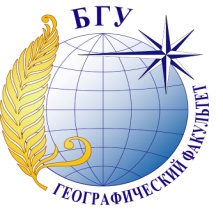 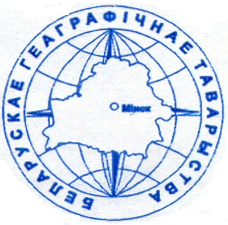 5-я Международнаянаучная конференция Посвящена 60-летию ОО «Белорусское географическое общество» и85 летию со дня рожденияпрофессора Вячеслава МихайловичаШИРОКОВА«ПРОБЛЕМЫ ГИДРОМЕТЕОРОЛОГИЧЕСКОГО ОБЕСПЕЧЕНИЯ ХОЗЯЙСТВЕННОЙ ДЕЯТЕЛЬНОСТИ В УСЛОВИЯХ ИЗМЕНЯЮЩЕГОСЯ КЛИМАТА»21-24 апреля 2015 г.Информационное письмо № 1МинскОрганизационный комитетИвашкевич О.А., академик НАН Беларуси, проректор по научной работе БГУ, председатель оргкомитета,Иванов Д.Л., д.г.н., доцент, декан географического факультета БГУ, сопредседатель оргкомитета.Герменчук М.Г. – к.т. н., доцент, первый заместитель начальника ГУ «Республиканский гидрометеорологический центр», сопредседатель оргкомитета,Лопух П.С., д.г.н., профессор, заведующий кафедрой общего землеведения и гидрометеорологии БГУ, председатель Белорусского географического общества, сопредседатель оргкомитета.       Члены оргкомитета:Власов Б.П., д.г.н., профессор, заведующий лабораторией озероведения БГУ, Волчек А.А. – д.г.н., профессор, декан факультета инженерных систем и экологии БрГТУ,Крупицкайте Д. – профессор, председатель Литовского географического общества,Красовский А.Н., к.ф.м.н., доцент кафедры общего землеведения и гидрометеорологии БГУ,Кузьмин С.И.. – к.г.н., доцент, заместитель декана по научной работе географического факультета БГУ.Кирвель И.И. – д.г.н., профессор, Поморска академия, г. Слупск, Польша,Логинов В.В. – академик НАН Беларуси,Переведенцев Ю.П., д.г.н, профессор, заведующий кафедрой метеорологии Казанского государственного университета, Россия,Снежко С. И. - д.г.н., профессор, заведующий кафедрой метеорологии Киевского государственного университета им. Т.Р. Шевченко, Украина,Субетто Д.А. – д.г.н., профессор, директор Института водных проблем Севера, Россия.Ученый секретарь оргкомитета:Логинова Е.В., к.г.н., доцент кафедры общего землеведения и гидрометеорологии БГУ Основные направленияконференции- Влияние внешних и внутренних естественных и антропогенных факторов на климат и водные ресурсы.- Глобальные и региональные изменения климата, их моделирование и прогнозирование.- Опасные гидрометеорологические явления – угрозы и риски.- Проблемы применения знаний о климате в различных видах хозяйственной деятельности.- Уязвимость и адаптация различных видов хозяйственной деятельности к изменяющемуся климату.- Проблемы моделирования климата и гидрологических процессов.- Применение знаний о климате в различных видах хозяйственной деятельности.- Эколого-географические и экономические оценки влияния изменений климата на различные виды хозяйственной деятельности.Требования к материалам докладовОбъем до 3 страниц, межстрочный интервал – одинарный, документ в формате *.rtf, шрифт – Times New Roman, размер -14pt. Поля: верхнее и правое по , нижнее и левое по , красная строка - . Таблицы – Word (не более 2), рисунки (не более 2), в том числе карты, необходимо приложить в отдельном файле. Таблицы, рисунки и список использованных источников входят в общий объем материалов. Ссылки на литературу (не более 5) в квадратных скобках. В списке литературы ссылки располагают по алфавиту.Фамилия основного докладчика выделяется подчеркиванием.Образец оформления материаловнАЗВАНИЕ [пробел]Иванов Д. Л. Белорусский государственный университет, МинскE-mail: ivanov@bsu.by[пробел]Текст, текст, текст,…….[пробел]Список использованных источниковСидоров П.П. Название статьи / П.П. Сидоров, В.И. Николаев // Название журнала. - год. - том, номер. - С.ХХ.